План проведения малых Олимпийских игр в дошкольном отделении корпуса 6«Мы - будущие Олимпийские чемпионы»(27января по 31 января 2014 года)Цель: - Вызвать у детей дошкольного возраста интерес к XXII зимним Олимпийским играм в Сочи;- создать условия ощущения сопричастности к важнейшим  событиям современной России.Ст. воспитатель                                                             Павленко Э.А.Департамент образования города МосквыСеверо-Западное окружное управление образования города МосквыГОСУДАРСТВЕННОЕ БЮДЖЕТНОЕ ОБРАЗОВАТЕЛЬНОЕ УЧРЕЖДЕНИЕ                    ГОРОДА МОСКВЫСРЕДНЯЯ ОБЩЕОБРАЗОВАТЕЛЬНАЯ ШКОЛА № 1010Департамент образования города МосквыСеверо-Западное окружное управление образования города МосквыГОСУДАРСТВЕННОЕ БЮДЖЕТНОЕ ОБРАЗОВАТЕЛЬНОЕ УЧРЕЖДЕНИЕ                    ГОРОДА МОСКВЫСРЕДНЯЯ ОБЩЕОБРАЗОВАТЕЛЬНАЯ ШКОЛА № 1010123308, г. Москва, улица Мневники, дом 7, корпус 5Е-mail: sch1010@szouo.ru123308, г. Москва, улица Мневники, дом 7, корпус 5Е-mail: sch1010@szouo.ruТел.: +7 495 616 1010 www.sch1010.ruДата проведенияМероприятиеОтветственные10 января Работа с кадрамиМетодические рекомендации для педагогов и специалистов по проведению малых Олимпийских играх в ДОУ.Ст. воспитатель Павленко Э.А.,воспитатель по физкультуре Мохова М.А.Работа с детьми27 января(понедельник)-Торжественное открытие малых Олимпийских игр с использованием символов олимпийского движения и символов Олимпиады в Сочи 2014 г.2 половина дня:Беседы:«Зимняя Олимпиада»«Олимпийские игры, их история, традиции, ритуалы, символика»;-Вечер загадок о спортеАппликация: «Олимпийские кольца»,                         «Олимпийский факел»«Фигуристка», «Хоккеист»«Мишка»«Олимпийские  игры»Воспитатели по физкультуре Мохова М.А., муз. руководитель Чебатура Л.В, воспитатели групп.Группа № 4, 12, 10, 5Группа № 9,11Группа № 7Группа № 7Группа № 11Группа № 10Группа № 4Группа № 628 января (вторник)-Спортивный праздник с родителями «Встречаем Олимпиаду»;-Соревнования по хоккею среди детей;-Рисование на тему «Зимние виды спорта»;-Рисование «Олимпийские кольца»;Видеоролик о воспитаннике Лубенникове Мише, занимающего хокккем в «Серебряном»;-Рисование «Символы Олимпиады»;«Олимпийский факел»-Дидактическая игра «Угадай зимний вид спорта»;-п/и «Мы- спортсмены»;          «Кто быстрее принесет Тигренка?»«Меткий стрелок»,»Закинь мяч в корзину»-Лепка «Олимпийские кольца»-Просмотр презентации «Олимпиада»;Чтение художественной литературы:Л.Квитко «Лыжник», С.Черный «На коньках», Е.Ильина «Боксер»;-Беседа «Зимние виды спорта»,Олимпийская символика и талисманы олимпийских игр разных летВоспитатель по физкультуре Изотова Т.Ю.(ГРУППЫ 3,5,6)Группа № 6Группа № 12Группа № 10Группа № 9Группа № 11группа № 5группа № 1группа № 11группа № 7Старший возрастГруппа № 3,129 января(среда)Развлечение «Олимпийцы в детском саду»;-Развлечение с родителями «Мама, папа и я- спортивная семья»;-Развлечение «Спорт наш общий друг»Презентация «Наш друг – спорт»»;«Зимние Олимпийские игры»Соревнования «Веселые старты»;-Соревнования на прогулке «Лучший хоккеист»;Создание альбома «Олимпийские игры в Сочи»;Продуктивная деятельность:Рисунок талисмана «Медвежонок»;Аппликация «Зимние виды спорта»Аппликация- торцевание «Олимпийские символы»-Мини- музей «»Символы Олимпиады»;Выставка рисунков «Галерея спорта»;П/и: Мы- хоккеисты, Лыжники, Попади в лунку,Прокати Мишку на санках- эстафеты.- Районный лыжный кросс (шк.1089)Воспитатель по физ-ре Изотова Т.Ю.(ГР.4;,6)Группа № 7Группа № 9группа № 3группа № 9Группа № 3,5Группа № 7Группа № 11Группа № 11Группа № 5Группа № 10Группа № 6Группа № 10Подготовительные группы30 января(четверг)-Развлечения  «Мы будущие Олимпийцы»-Досуг- развлечение с родителями «Мой папа любит спорт»;-Встреча с тренером по хоккею СПОРТ. КОМПЛЕКСА «Серебряный»Василевским М.М.;- Праздник для подготовительных групп «Мы - Олимпийцы»;-групповой досуг «Юные атлеты»-Коллаж на тему «Мой любимый вид спорта»-Разгадывание загадок о зимних видах спорта ;-Игры – забавы:Перебежки с ведерками, На лыжах, Забей шайбуВоспитатель по физ-ре Изотова Т.Ю.(группа  № 3,5)Группа № 10Группа № 4Группы № 7,8,9Группа № 610 группаГруппа № 5,3Группа № 931 января(пятница)-КВН для детей и родителей, посвященный открытию Олимпиады в Сочи;-Презентация «Мы - будущие Олимпийские чемпионы»;-Фотовыставка «Мы- будущие Олимпийцы»;-Поделки детей совместно с родителями «Олимпиада – 2014»;- Выставка детских рисунков «Мы со спортом дружим», «Растим чемпионов»»;-Художественное творчество «Что мне больше всего понравилось в малых Олимпийских играх для дошкольников»-Торжественное закрытие малых Олимпийских игр  с использованием атрибутов, символов олимпийского движения и символов Олимпиады в Сочи 2014, награждение победителей и участников.Группа № 11Группа № 11Группа № 3Группа № 3Группа № 7Группа № 4Группа № 12Все группы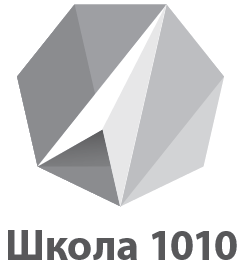 